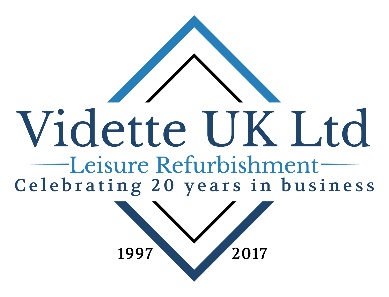 Junior Quantity Surveyor / Project manager RequiredClosing Date 11th March 2020£25,000.00 - £35,000.00 per annumLocation – No Fixed Location, required to work in South London and Surrounding Home Counties. Head Office is; Coulsdon, Surrey.Start Date – as soon as possibleMust hold a Full UK Driving LicenseVidette is looking to recruit a Junior Quantity Surveyor / Project Manager to join the business. The appropriate candidate must hold experience within the field stated. Since its launch in 1997, Vidette UK LTD has grown significantly in its time and has fast become one of the leading names in Pub Refurbishment and reactive/planned maintenance in the South East of London. We take exceptional pride in our ability to train and promote our staff from apprentice level through the ranks to site/office management.Roles and Responsibilities:Work with the Contracts Manager to maintain site programmesYou will be responsible for assisting in programming/planning of the initial set up of new sites.Visiting site and Reporting back to contracts manager on progressAssisting with Commercial dutiesAssisting with tender returnsAssisting with Health and safety requirementsGenerally assisting your manager with day to day tasks as required.The Candidate will:Have a can do/ will do attitudeBecome a reliable and trusted member of the Contract Services TeamBe constantly searching for improvementsUnderstands the implications to the business if procedures/policies are not being followedAbility to build strong relations with all stakeholdersEffective time management and prioritisation of workload to ensure that deadlines are metBenefits:Company VehicleFuel CardExcellent rate of pay dependent on experienceIn house trainingStatutory HolidayOpportunities for annual bonus/salary reviewsUniformSet working hours per weekIf you would like to apply please send your CV / Candidate Information to the email address below.Contact – Amie FrazerReference – Junior Quantity Surveyor / Project ManagerEmail – amie@vidette.co.ukPhone – 020 8763 8896